КАРТОГРАФИЧЕСКАЯ СХЕМАГРАНИЦ ИЗБИРАТЕЛЬНОГО УЧАСТКА № 1020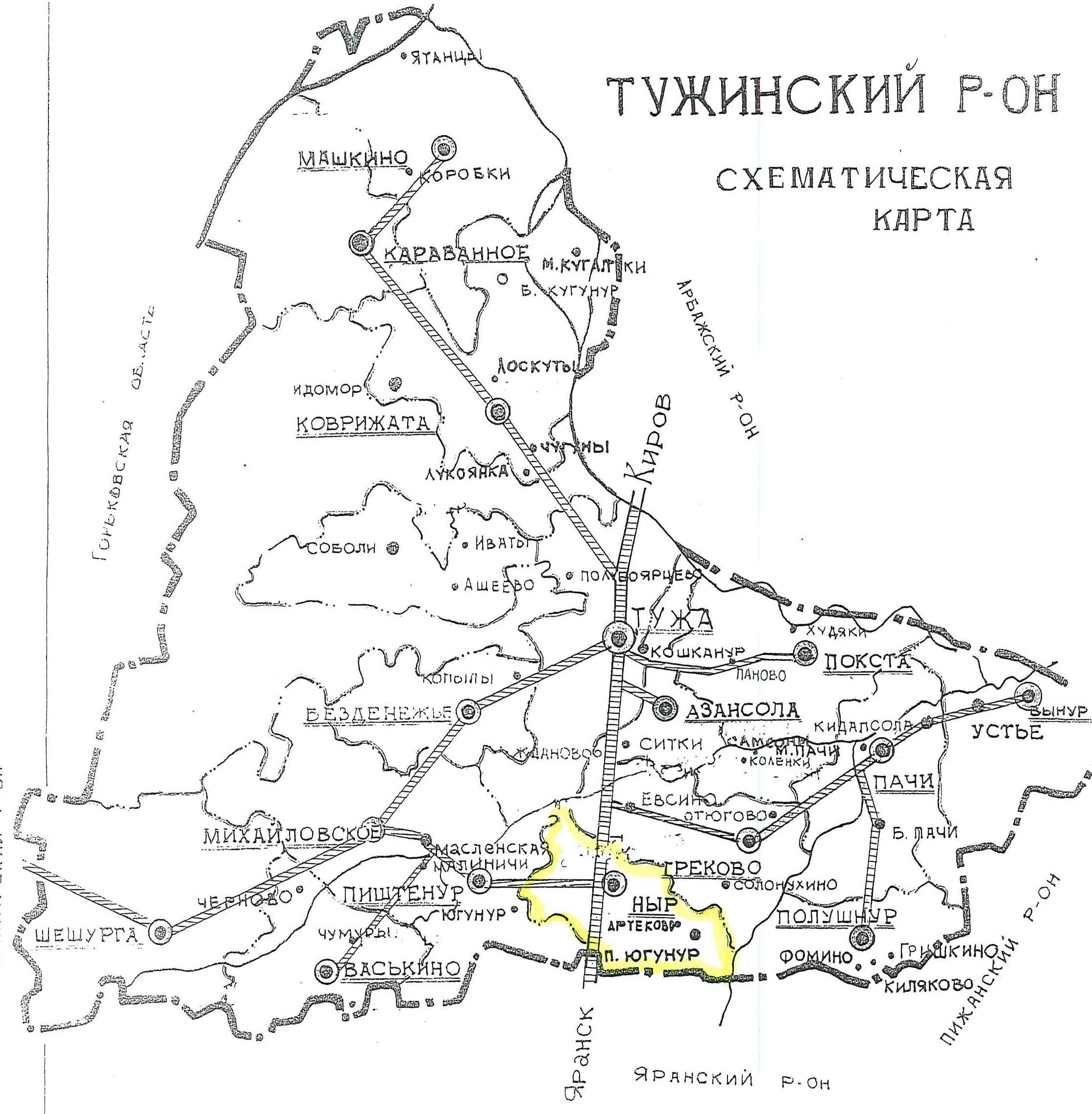 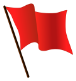 - флажком отмечено место расположения помещения участковой избирательной комиссии избирательного участка № 1020ОПИСАНИЕ ГРАНИЦ ИЗБИРАТЕЛЬНОГО УЧАСТКА № 1020	Границы избирательного участка № 1020 утверждены постановлением Администрации Тужинского муниципального района Кировской области от 14 марта 2023 года № 52 «О внесении изменений в постановление администрации Тужинского муниципального района от 25.12.2012 №747»Об образовании избирательных участков, участков референдума» (опубликовано: Бюллетень муниципальных правовых актов органов местного самоуправления Тужинского муниципального района Кировской области, 17 марта 2023 года, № 6 (350)).Избирательный участок № 1020 образован в следующих границах:МЕСТО НАХОЖДЕНИЯ УЧАСТКОВОЙ ИЗБИРАТЕЛЬНОЙ КОМИССИИ ИЗБИРАТЕЛЬНОГО УЧАСТКА № 1020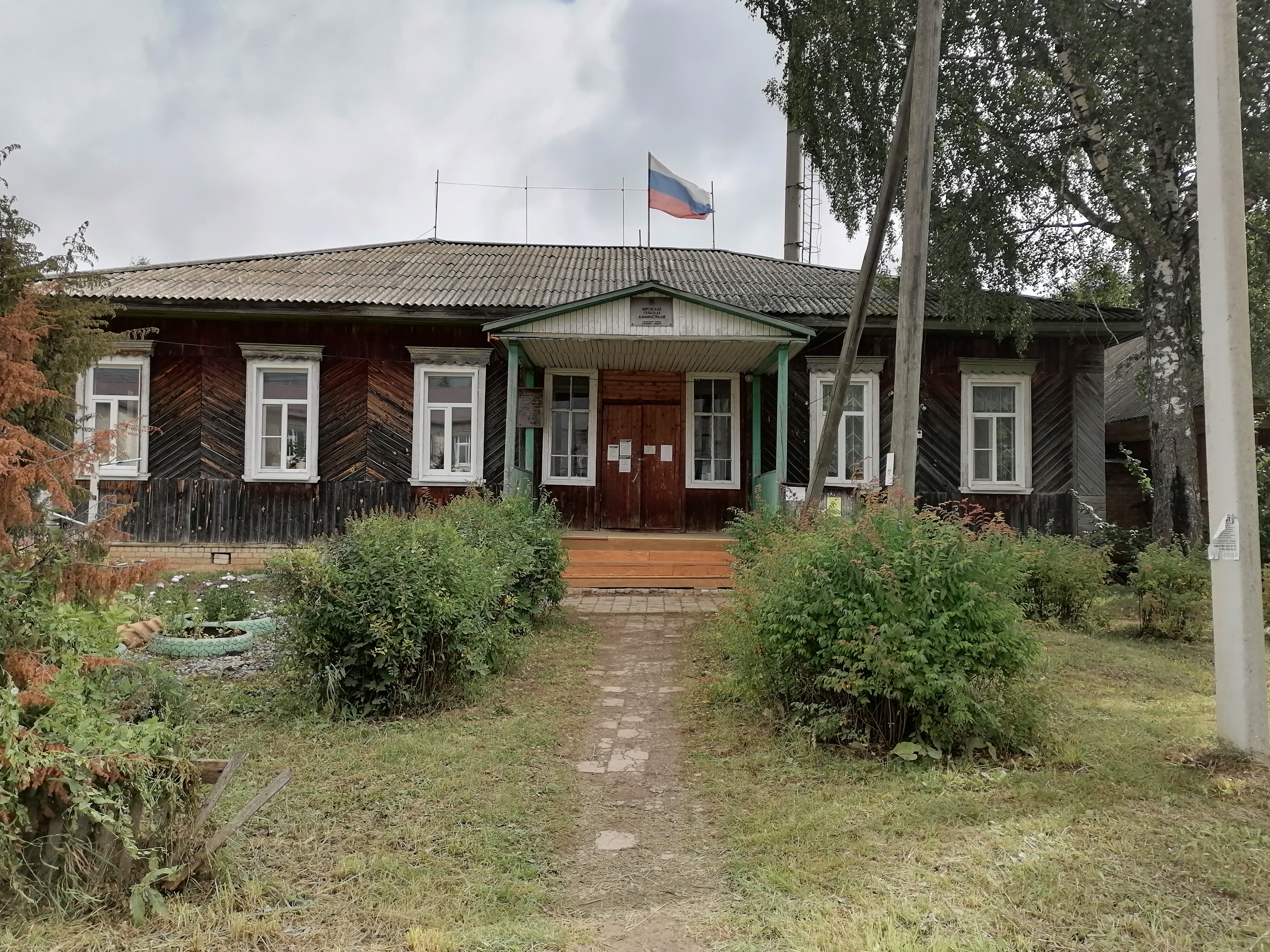 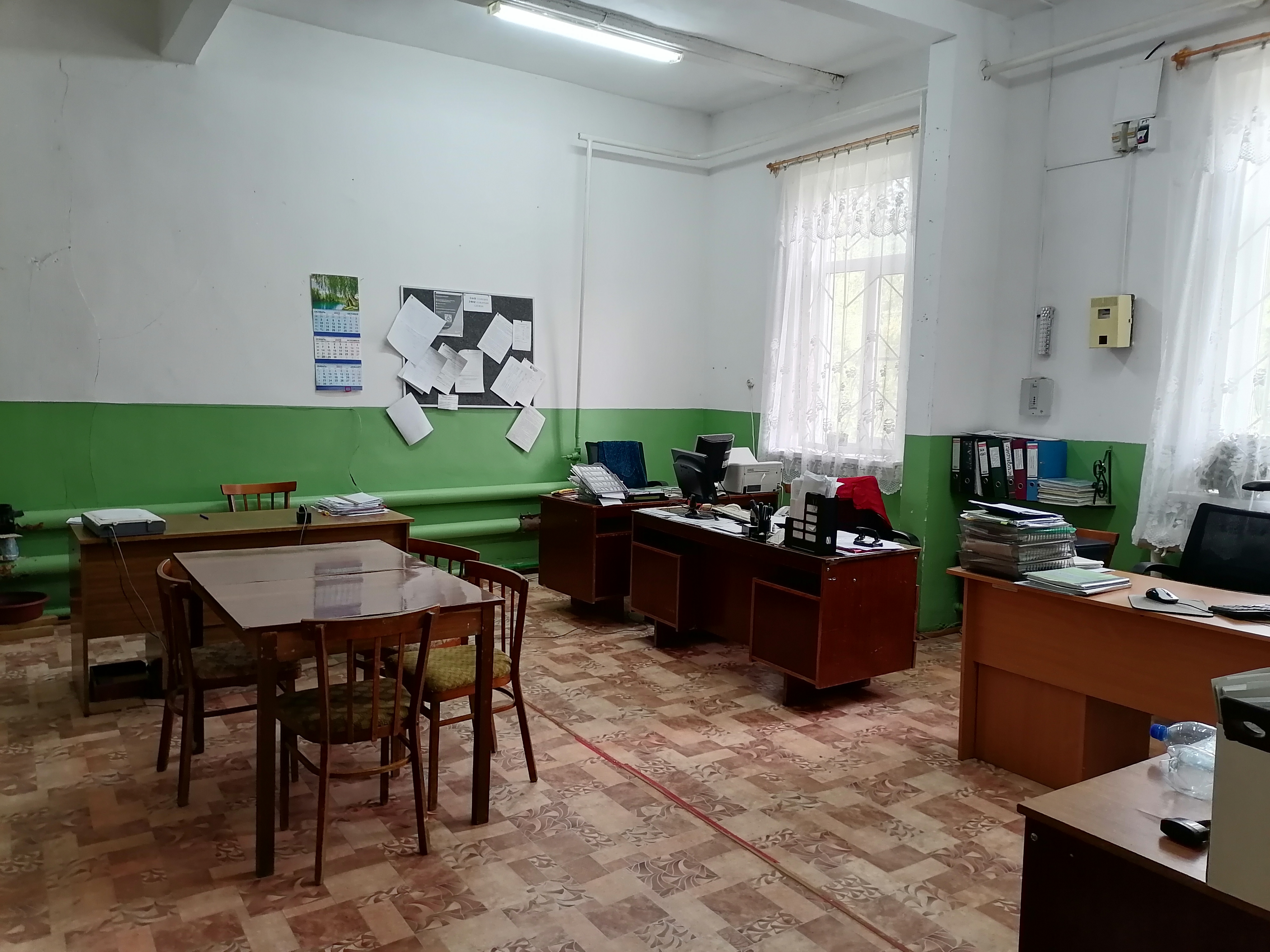 ХАРАКТЕРИСТИКА ПОМЕЩЕНИЯ ДЛЯ ГОЛОСОВАНИЯУЧАСТКОВОЙ ИЗБИРАТЕЛЬНОЙ КОМИССИИИЗБИРАТЕЛЬНОГО УЧАСТКА № 1020Площадь помещения для голосования                    кв. мВозможность подъезда автотранспорта непосредственно к избирательному участку: ДА                НЕТ* *  Если ответ «нет», указать причину __________________________________________Возможность добраться до избирательного участка регулярным общественным транспортом:ДА                НЕТ Удаленность избирательного участка от соответствующей территориальной избирательной комиссии:                    кмХарактеристика состояния дорожного полотна маршрута «УИК – ТИК»________асфальтобетонная плитка (удовлетворительное состояние)Наличие стационарных рамок металлодетектора в здании, где расположено помещение для голосования:ДА                НЕТ Наличие камер видеонаблюдения по периметру здания:ДА                НЕТ Этаж (указать): Сотовая связь/мобильный Интернет:наличие устойчивого сигнала сотовой связи:  ДА                НЕТ качество сигнала сотовой связи: _____удовлетворительное____________________наличие Интернета/мобильного Интернета: ДА            НЕТ         / ДА           НЕТ             характеристика Интернет-соединения/мобильного Интернета (мб/с / 3 G, 4G): _3G_Имеется ли возможность оказания избирателям помощи волонтерами:ДА                НЕТ Возможность предоставления транспорта лицам с ограниченными физическими возможностями социальными службами:ДА                НЕТ Наличие приспособлений, обеспечивающих доступ на избирательный участок:перила/поручнина лестнице     ДА                 НЕТ на крыльце       ДА                 НЕТ наличие пандусов при входе на избирательный участок:                    ДА                НЕТ Наличие резервного помещения для голосования:  ДА                НЕТ Вид пункта:ТЕХНОЛОГИЧЕСКОЕ, ТЕХНИЧЕСКОЕ ОБОРУДОВАНИЕ, МАТЕРИАЛЫ, НЕОБХОДИМЫЕ ДЛЯ ОБЕСПЕЧЕНИЯ ПРОЦЕДУРЫ ГОЛОСОВАНИЯСТАТИСТИКА ИЗБИРАТЕЛЬНОГО УЧАСТКА № 1020СВЕДЕНИЯ ОБ ОРГАНИЗАЦИЯХ, РАСПОЛОЖЕННЫХ НА ТЕРРИТОРИИ ИЗБИРАТЕЛЬНОГО УЧАСТКА № 1020СОСТАВ УЧАСТКОВОЙ ИЗБИРАТЕЛЬНОЙ КОМИССИИ № 1020 (СРОК ПОЛНОМОЧИЙ – 5 ЛЕТ)Первое заседание 14.06.2023СПИСОК ЛИЦ, ЗАЧИСЛЕННЫХ В РЕЗЕРВ СОСТАВА УЧАСТКОВОЙ ИЗБИРАТЕЛЬНОЙ КОМИССИИ № 1020ПРИМЕРНЫЙ ПЛАН (СХЕМА) РАЗМЕЩЕНИЯ ТЕХНОЛОГИЧЕСКОГО ОБОРУДОВАНИЯ В ПОМЕЩЕНИИ ДЛЯ ГОЛОСОВАНИЯ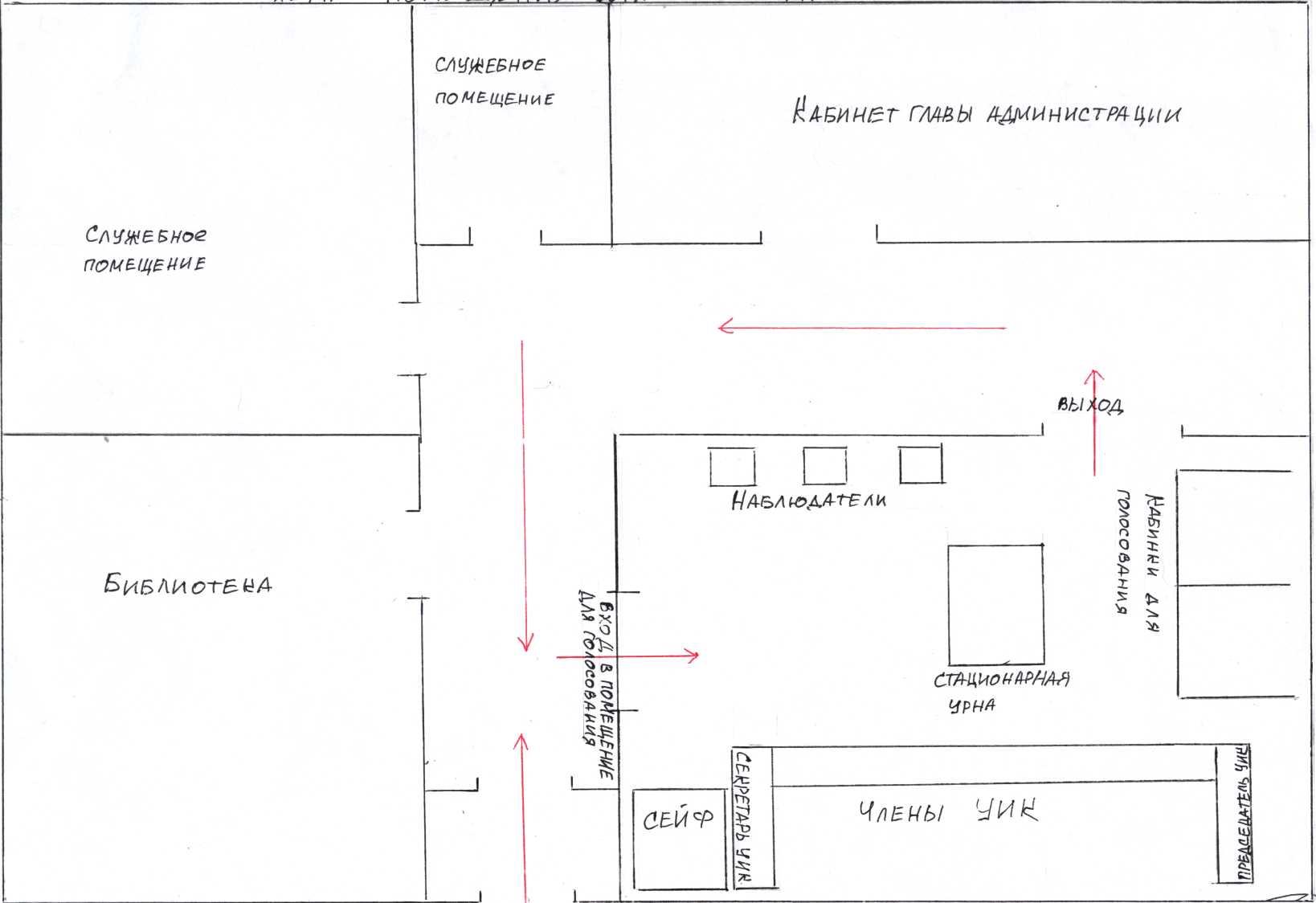 ОБЕСПЕЧЕНИЕ БЕЗОПАСНОСТИ ПОМЕЩЕНИЯ ДЛЯ ГОЛОСОВАНИЯ ИЗБИРАТЕЛЬНОГО УЧАСТКА № 1020ИЗБИРАТЕЛЬНАЯ КОМИССИЯ КИРОВСКОЙ ОБЛАСТИТЕРРИТОРИАЛЬНАЯ ИЗБИРАТЕЛЬНАЯ КОМИССИЯ ТУЖИНСКОГО РАЙОНА КИРОВСКОЙ ОБЛАСТИПАСПОРТИЗБИРАТЕЛЬНОГО УЧАСТКА№ 1020РФ Кировская область2023 год№ п/пНаселенные пункты		Дома1Село Нырвсе2Деревня Артекововсе3Деревня Пачи-ЮгунурвсеМесто нахождения УИК № 1020Место нахождения УИК № 1020АдресРФ, Кировская область, Тужинский район, с.Ныр, ул.Советская, д.13Место расположения УИК № 1020Здание администрации Ныровского сельского поселенияТелефон УИК № 1020(83340) 69-1-22Вид собственности здания (государственная,  муниципальная, частная)МуниципальнаяСобственник зданияАдминистрация муниципального образования Ныровское сельское поселение Тужинского района Кировской областиМесто нахождения помещения для голосования УИК № 1020Место нахождения помещения для голосования УИК № 1020АдресРФ,Кировская область,Тужинский район,с.Ныр,ул.Советская,д.13Место расположения УИК № 1020Здание администрации Ныровского сельского поселения Телефон УИК № 1020(83340) 69-1-22Вид собственности зданияМуниципальнаяСобственник зданияАдминистрация муниципального образования Ныровское сельское поселение Тужинского района Кировской областистационарный передвижнойТип сооружения: Здание (Общеобразовательное учреждение)Вид транспортного средства:Адрес:с.Ныр,ул.Советская,д.10Наименование:Наименование организации, находящейся в здании:КОГОБУ СШ с.Ныр Тужинского районаПлощадь помещения для голосования:                            кв. мУдаленность от основногопомещения для голосования:                    метров№ п/пНаименованиеКоличествоПримечание1Кабины для тайного голосования, в том числе:211-секционные012-секционные22Стационарные ящики для голосования13Переносные ящики для голосования14Информационный стенд для размещения информации (наличие, размеры)290*12080*605Вывески с наименованием УИК26Вывески с указанием режима работы УИК и границами избирательного участка17Указатели (стрелки) снаружи и внутри здания, указывающие избирателям направление движения (указать наличие)да8Мебель:158- столы48- стулья108- шкафы для документов и одежды19Телефонные аппараты110Настенные (напольные) часы111Сейф или металлический шкаф212Канцелярские принадлежности (необходимая потребность)Согласно норматива по отдельному расчету13Калькуляторы114Противопожарные средства2огнетушители15Альтернативный источник электроэнергии (генератор)116Компьютер, принтер1/117Охранная сигнализациянет18Средства видеонаблюденияда№ п/пНаименованиеКоличествоПримечание1Общее количество избирателей3502Избиратели старше 65 лет833Избиратели от 18 до 35 лет784Впервые голосующие75Количество избирателей,являющихся инвалидами, в том числе:235- количество избирателей, являющихся инвалидами по зрению05- количество избирателей, являющихся инвалидами по слуху15- количество избирателей, являющихся инвалидами с нарушениями опорно-двигательного аппарата3№ п/пПолное наименование организацииАдрес места нахождения организацииТелефонКоличество избирателейОбразовательные организацииОбразовательные организацииОбразовательные организацииОбразовательные организацииОбразовательные организации1КОГОБУ СШ с.Ныр  Тужинского районаКировская область, с. Ныр, ул. Советская, д. № 10тел.: 8 (83340) 69-3-4346Воинские частиВоинские частиВоинские частиВоинские частиВоинские частиНетСледственные изоляторы (СИЗО), исправительные центрыСледственные изоляторы (СИЗО), исправительные центрыСледственные изоляторы (СИЗО), исправительные центрыСледственные изоляторы (СИЗО), исправительные центрыСледственные изоляторы (СИЗО), исправительные центрыНетОрганизации социального обслуживания населения (дома для престарелых, инвалидов, геронтологические центры, психоневрологические диспансеры)Организации социального обслуживания населения (дома для престарелых, инвалидов, геронтологические центры, психоневрологические диспансеры)Организации социального обслуживания населения (дома для престарелых, инвалидов, геронтологические центры, психоневрологические диспансеры)Организации социального обслуживания населения (дома для престарелых, инвалидов, геронтологические центры, психоневрологические диспансеры)Организации социального обслуживания населения (дома для престарелых, инвалидов, геронтологические центры, психоневрологические диспансеры)НетСтатус в УИКФ. И. О.ОбразованиеСубъект выдвиженияОбязанности в УИКПредседательТохтеева Любовь ГеннадьевнаСреднее профессиональноеТужинское районное местное отделение Всероссийской политической партии "ЕДИНАЯ РОССИЯ"Заместитель председателяКуклина Юлия ВасильевнаВысшееТужинское районное отделение КИРОВСКОГО ОБЛАСТНОГО ОТДЕЛЕНИЯ Политической партии "КОММУНИСТИЧЕСКАЯ ПАРТИЯ РОССИЙСКОЙ ФЕДЕРАЦИИ"СекретарьКуклина Марина ВасильевнаВысшееКировское региональное отделение Политической партии ЛДПР-Либерально-демократической партии РоссииЧлен комиссии с правом решающего голосаКуклина Светлана СергеевнаСреднее профессиональноеРегиональное отделение Социалистической политической партии «СПРАВЕДЛИВАЯ РОССИЯ – ПАТРИОТЫ – ЗА ПРАВДУ» в Кировской областиЧлен комиссии с правом решающего голосаОбжерина Наталия АлександровнаСреднее профессиональноеСобрание избирателей по месту работы№ п/пФ. И. О.ОбразованиеОпыт работы в избирательных комиссияхСубъект выдвижения1НюнчиковаИринаНиколаевнаСреднее профессиональноеДаСобранием избирателей по месту жительства2ЛожечниковаГалинаНиколаевнаСреднее профессиональноеНетСобрание избирателей по месту работы3МирскихЕленаВениаминовнаСреднее профессиональноеДаТужинское районное местное отделение Всероссийской политической партии "ЕДИНАЯ РОССИЯ"4ЖарковаЛюдмилаГригорьевнаСреднее профессиональноеДаТужинское районное местное отделение Всероссийской политической партии "ЕДИНАЯ РОССИЯ"5ДербенёваИринаСергеевнаСреднее профессиональноеНетКировское региональное отделение Политической партии ЛДПР - Либерально-демократической партии России6ГоловинНиколайСергеевичВысшееДаРегиональное отделение Социалистической политической партии «СПРАВЕДЛИВАЯ РОССИЯ – ПАТРИОТЫ – ЗА ПРАВДУ» в Кировской областиОтметка сотрудников ГУ МЧС России по Республике, краю, областиОтметка сотрудников ГУ МЧС России по Республике, краю, области(характеристика состояния избирательного участка)Отметка сотрудников ГУ МЧС России по Республике, краю, областиОтметка сотрудников ГУ МЧС России по Республике, краю, областиОтметка сотрудников ГУ МЧС России по Республике, краю, областиОтметка сотрудников ГУ МЧС России по Республике, краю, области(должность)(подпись)(дата)(расшифровка подписи)Отметка сотрудников УМВД России по Республике, краю, областиОтметка сотрудников УМВД России по Республике, краю, области(характеристика состояния избирательного участка)Отметка сотрудников УМВД России по Республике, краю, областиОтметка сотрудников УМВД России по Республике, краю, областиОтметка сотрудников УМВД России по Республике, краю, областиОтметка сотрудников УМВД России по Республике, краю, области(должность)(подпись)(дата)(расшифровка подписи)Отметка сотрудников Роспотребнадзора по Республике, краю, области (при необходимости)Отметка сотрудников Роспотребнадзора по Республике, краю, области (при необходимости)(характеристика состояния избирательного участка)Отметка сотрудников Роспотребнадзора по Республике, краю, области (при необходимости)Отметка сотрудников Роспотребнадзора по Республике, краю, области (при необходимости)Отметка сотрудников Роспотребнадзора по Республике, краю, области (при необходимости)Отметка сотрудников Роспотребнадзора по Республике, краю, области (при необходимости)(должность)(подпись)(дата)(расшифровка подписи)Председатель участковой избирательной комиссии избирательного участка №1020Л.Г.Тохтеева(подпись)Дата составления паспорта избирательного участка №102022 августа 2023 года